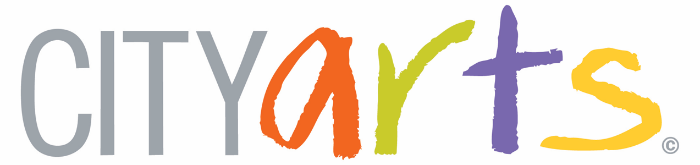 Community Identity ProgramAlicka’s Dance of LifeA CITYarts mural project in Ocean Hill, Brooklyn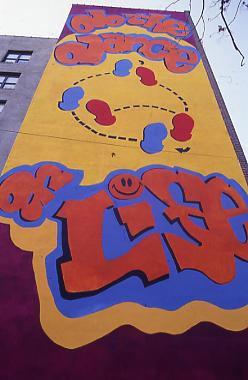 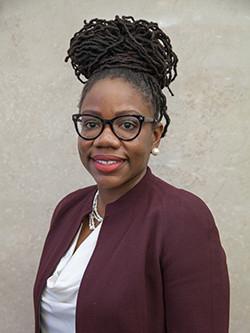 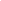 